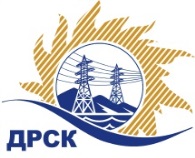 Акционерное Общество«Дальневосточная распределительная сетевая  компания»Протокол № 43/МТПиР-ВПЗакупочной комиссии признании запроса предложений по закупке 107 «Опоры металлические»  несостоявшимся№ ЕИС –   31604450030Способ и предмет закупки: Открытый электронный запрос предложений «Опоры металлические» (закупка 107) .ПРИСУТСТВОВАЛИ: члены постоянно действующей Закупочной комиссии АО «ДРСК»  2-го уровня.ВОПРОСЫ, ВЫНОСИМЫЕ НА РАССМОТРЕНИЕ ЗАКУПОЧНОЙ КОМИССИИ: О рассмотрении результатов оценки заявок Участников.Об отклонении заявки  участника  ООО "СОВСТРОЙКОН"Об отклонении заявки  участника  ОАО "Омский ЭМЗ"О признании запроса предложений несостоявшимисяРЕШИЛИ:ВОПРОС №1. О рассмотрении результатов оценки заявок УчастниковПризнать объем полученной информации достаточным для принятия решения.Принять цены, полученные на процедуре вскрытия конвертов с заявками участников запроса предложений.ВОПРОС №2. Об отклонении заявок участников ООО "СОВСТРОЙКОН"Отклонить ООО "СОВСТРОЙКОН" от дальнейшего рассмотрения на основании   п. 2.8.2.5. «в» Документации о закупке.  п.2.3 Технического задания.ВОПРОС №3. Об отклонении заявок участников ОАО "Омский ЭМЗ"Отклонить ОАО "Омский ЭМЗ"  от дальнейшего рассмотрения на основании  п. 2.4.6.2 Документации о закупке.ВОПРОС №4 О признании запроса предложений несостоявшимисяПризнать запрос предложений «Опоры металлические» закупка 107 несостоявшимися на основании п. 7.7.11.2. Положения о закупке продукции для нужд АО «ДРСК», так как по результатам рассмотрения заявок, постквалификации принято решение о признании менее двух заявок, соответствующих требованиям Документации о закупке. Исп. Ирдуганова И.Н..Тел. (4162) 397-147г. Благовещенск«18» января 2017№Наименование участника и его адресЦена заявки на участие в закупке1ООО "СОВСТРОЙКОН" (123592, Россия, г. Москва, ул. Кулакова, д. 20, стр. 1А)Заявка, подана 19.12.2016 в 08:38
Цена: 1 091 570,80 руб. (цена без НДС: 925 060,00 руб.)2ОАО "Омский ЭМЗ" (644073, г. Омск, ул. Электрификаторов, д. 7)Заявка, подана 19.12.2016 в 09:09
Цена: 1 590 739,00 руб. (цена без НДС: 1 348 083,90 руб.)Основания для отклоненияОтсутствует документация по п. 2.3. технического задания на опору ПС35П-5М (п. 2 приложения 1-1 к ТЗ), подтверждающее ее соответствие ТУ 5264-001-47512888-00 «Металлические опоры 10-220 кВ из металлического профиля».По результатам дополнительной экспертизы замечание  не снято.Основания для отклоненияПревышена плановая стоимость   Ответственный секретарь Закупочной комиссии 2 уровня АО «ДРСК»___________________М.Г. Елисеева 